1 Technická charakteristika prístrojaHlukomer je zariadenie na meranie akustických veličín - najčastejšie hladiny akustického tlaku LA. Pozostáva z mikrofónu s definovanou snímacou charakteristikou, predzosilňovača signálu, rôznych typov filtrov, vyhodnocovacej a zobrazovacej jednotky. Staršie prístroje často dokážu merať iba aktuálnu hodnotu, novšie zariadenia umožňujú analýzu signálu v reálnom čase, časovú integráciu, alebo výpočet rôznych charakteristík signálu. Okrem toho sú schopné zaznamenať signál pre neskoršiu analýzu. Použité zariadenie od firmy RFT, umožňuje nastavenie dvoch druhov filtrov (lineárny a váhový filter A, simulujúci vlastnosti ľudského sluchu) a troch druhov časovej konštanty (v závislosti na rýchlosti zmien akustického tlaku). Rozsah zariadenia je možné prepínať v 10 dB krokoch, stupnica umožňuje odčítanie aktuálnej hodnoty +10/-5 dB okolo nastavenej úrovne.2 Technické údaje3 Opis prístroja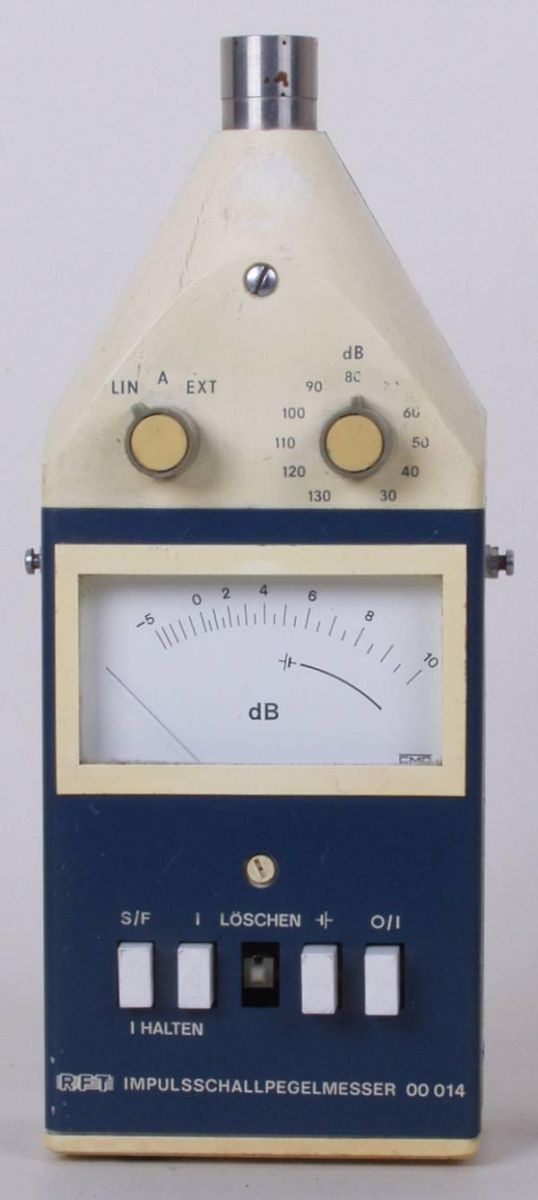 4 Postup meraniaAko zdroj hluku bude použitý záznam hluku frekventovanej križovatky. Meranie sa bude uskutočňovať v konštantnej vzdialenosti od zdroja reprodukovaného hluku vo výške reproduktora. Pred zapnutím hlukomera je potrebné nastaviť jeho rozsah na úroveň 80 dB. Na zariadení nastavte dlhú časovú konštantu (tlačidlo „S“) a filter „A“, ktorý simuluje vnímanie ľudského sluchu. Po zapnutí prístroja počkajte kým sa ustáli ručička zariadenia a podľa potreby prepínajte merací rozsah tak, aby hraničné hodnoty snímaného hluku boli v rozsahu aktuálne nastavenej stupnice. Po nastavení stupnice s príslušným rozsahom uskutočnite 20 krát meranie hladiny akustického tlaku LA v 15 s intervaloch. Výsledná priemerná hodnota hladiny akustického tlaku hluku dopravy sa vypočíta ako aritmetický priemer jednotlivých meraní podľa vzťahu:  - priemerná hladina akustického tlaku (dB),LAi - i - ta hodnota hladiny akustického tlaku (dB),n  - počet meraní.5 Ohodnotenie neistoty (chyby) meraniaCelkovú neistotu merania charakterizuje kombinovaná štandardná neistota, ktorá sa získa zlúčením štandardných neistôt typu A a typu B.Stanovenie štandardnej neistoty typu AŠtandardná neistota typu A merania hladiny akustického tlaku sa ohodnotí ako smerodajná odchýlka výberového priemeru (pre n = 20 odčítaní) hodnôt merania pri modelových podmienkach. Štandardná neistota typu A sa vypočíta podľa vzťahu:Stanovenie štandardnej neistoty typu BPoužitý hlukomer umožňuje meranie úrovne hladiny akustického tlaku v dvanástich úrovniach v rozsahu 20 – 130 dB, pričom delenie stupnice je 0,5 dB.  Delenie stupnice definuje aj medznú absolútnu chybu meradla „ zmax “ (vyjadrenú hodnotou delenia stupnice). Okrem toho je potrebné uvažovať s triedou presnosti meradla, ktorá je v tomto prípade ANSI 2, teda ± 2 dB. Štandardná neistota typu B sa potom určí podľa vzťahu:Rozšírená neistota merania „U“Vypočíta sa z kombinovanej štatistickej neistoty vynásobením uvedenej hodnoty koeficientom pokrytia rozšírenia „k“. Pri konvenčnej štatistickej spoľahlivosti 95 % a pri normálnom rozdelení je hodnota koeficientu pokrytia rozšírenia k  = 2.6 Praktické meranieMeranie hladiny akustického tlaku hluku dopravy uskutočnite podľa postupu popísaného vyššie. Postupne odmerajte 20x hladinu akustického tlaku hluku v 15 s intervaloch. Namerané hodnoty zapíšte do tabuľky.Tabuľka nameraných hodnôt7 Vyhodnotenie merania1  Aritmetický priemer                    (dB)2  Štandardná neistota  „A“  (dB)3  Štandardná neistota  „B“                (dB)4  Kombinovaná neistota „C“                (dB)5  Rozšírená neistota U                       (dB)6  Výsledná nameraná hodnota hladiny akustického tlaku              (dB)Technická univerzita vo ZvoleneDrevárska FakultaPriezvisko a menoRočníkŠtudijný programŠtudijná skupinaLaboratórne meranieM5/2018Meranie hladiny akustického tlaku hlukomerom Obsah:1 Technická charakteristika prístroja2 Technické údaje3 Opis prístroja4 Postup merania 5 Ohodnotenie neistoty (chyby) merania6 Praktické meranie7 Vyhodnotenie meraniaParameterRozpätieTypHlukomerIdentifikačné čísloRFT 00024VýrobcaRFT (Nemecko, Drážďany)Rozsah20 až 130 dBČasová konštanta merania„S“ slow (1 s, pomalý pokles), „F“ fast (125 ms, rýchly pokles), „I“ impulz (35 ms)Trieda presnostiANSI 2 (±2 dBA)Rozlíšenie0,5 dBTyp mikrofónu / filterRFT MV 202 / lineárny, váhovýCharakteristika mikrofónuguľováč. mer.LAi2i1.2.3.4.5.6.7.8.9.10.11.12.13.14.15.16.17.18.19.20.